Муниципальное общеобразовательное учреждение Новоалгашинская средняя школа муниципального образования «Цильнинский район»Ульяновской областиОткрытое мероприятие«К юбилею А.Ф.Ермилова (Юмана)»Учитель начальных классовУлендеева Л.В.с.Новые Алгаши2017 г.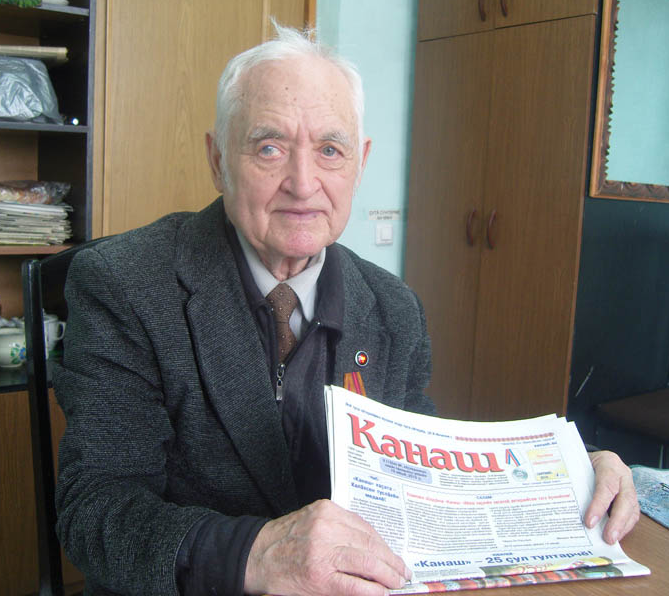 «К юбилею А.Ф.Ермилова (Юмана)»Цель: Продолжить знакомство  с творчеством писателя А.Ф.Ермилова(Юмана).
Задачи:
Образовательные:-познакомить с биографией писателя и кратким содержанием его произведений,- формировать умение учащихся анализировать художественные произведения.2. Развивающие:-способствовать развитию коммуникативных навыков учащихся (умение выслушивать разные точки зрения, высказывать и обосновывать свою точку зрения, выражать свое отношение к прочитанному, к героям),-развивать связную монологическую речь учащихся,-развивать умение работать в коллективе.3.Воспитательные:-способствовать воспитанию потребности в самостоятельном чтении книг, воспитанию товарищества, взаимопомощи.Оборудование: компьютер, презентация  о писателе и его творчестве, выставка книг, фотографии.Место проведения: Учебный классУчастники: учащиеся 1-4 классовХод:1.Организационный моментЗанимаем свои места. Садитесь поудобнее, правильно.Начинаем урок внеклассного чтения. 2.Актуализация знаний.-Что дают нам уроки внеклассного чтения и почему для нас эти уроки важны?(Мы знакомимся с новыми литературными произведениями, с новыми интересными писателями, учимся общаться друг с другом и другими людьми, развиваем речь, повышаем словарный запас, узнаем новые слова).3.Мотивация учебной деятельности.Сегодня мы совершим новые читательские открытия.4. Работа с выставкой книг.-Посмотрите на выставку книг к уроку.-Произведения какого  писателя вы видите? Назовите фамилию.5. Сообщение темы урока.Тема нашего урока «А.Ф.Ермилов(Юман) (Учитель показывает портрет)Обратите внимание на год рождения А.Ермилова-1932 г. А сейчас 2017 год. Значит Анатолию Федоровичу 85 лет. Ему 85 лет, но он полон оптимизма, энергии и желания творить на своем любимом поприще.6.Основная частьАнатолий Федорович Ермилов (Юман) родился 28 октября  1932 года в деревне Средние Алгаши Цильнинского района Ульяновской области в семье учителей. Отец Анатолия - Федор Леонтьевич Ермилов, учитель, родом из села Верхние Тимерсяны. Мать - Степанида Ильинична родом из села Елаур Сенгилеевского района, тоже педагог по профессии. Вскоре молодая семья педагогов переезжает жить и работать в деревню Средние Алгаши. Для проживания им предоставили комнату при школе, той самой школе, что построил Иван Яковлевич Яковлев. И именно в стенах этой школы и родился Анатолий, здесь прошло его детство.Я шел по жизни, многое тая,Зло и добро вкушая  полной мерой,Но как бы ни текла судьба моя-Я быть старался искренним и верным.Так пишет о себе Анатолий Федорович.Так разнообразен мир этого ,безусловно ,талантливого человека! И звания, приобретенные за годы творчества ,заслуженны:-заслуженный работник культуры Российской Федерации;- лауреат премии им.М.И.Ульяновой Ульяновской областной журналисткой организации ;-лауреат премии им.П.Хузангая;- член Союза писателей СССР;-член Союза журналистов СССР;-член Совета старейшин Чувашского национального конгресса;-Почетный гражданин Цильнинского района.                  Листая книги Анатолия  Ермилова   перед глазами вырастают живые образы его современников, их жизнь, события века. Он посвятил свои стихи прославленным космонавтам, учителям, поэтам, а также своему родному селу и тем, кто в нём живёт.Отрывок из поэмы  А. Юмана«Отчий дом»
Когда бываю я в родном селе,
Я вижу дом: наличники — в смоле.И там, где угол был семейный наш,Теперь сегодня -
шумный школьный класс.Другое детство тут сейчас живет.Оно меня совсем не узнает.Один свидетель прошлого, браток-железный гвоздь, забитый в потолок.
Он — мой хранитель и моя свирель:На нем качалась, пела колыбель.Его отец забил давным-давно,И только приговаривал одно:«Железный гвоздь, на славу послужи!И эту зыбку детскую держи!А в ней мой сын любимый подрастает,Ты научи его любить народ!»Затем в той зыбке подрастал мой брат,
И гвоздь был делу в нашем доме рад!И был надежней самых зорких нянь,                                      Теперь стихи — ему по праву дань!Анатолий Федорович частый гость в школе не только в Средних Алгашах, но и в Новых Алгашах. 2014 году у нас в школе была организована встреча с ним .Он дал напутствие детям : «Стремиться к лучшему».             Вместе с композитором Юрием Кудаковым они  написали  гимн родному селу «Чӑвашкасси  юрри » (Прослушивание гимна.Просмотр видео из ютуба. Исполняет народный хор «Шуҫӑм» при Среднеалгашинском СДК)             Юбилей-это рубеж, когда мы подводим итоги жизни, делаем выводы. Сегодня юбилей Анатолия Юмана. Которого мы все хорошо знаем.И  о котором есть, что сказать.Народный  поэт Чувашии Стихван  Шавлы так сказал о нем: -«У поэта Анатолия Юмана тонкая чувашская душа. Он хорошо владеет родным словом. Чутко слышит дыхание времени. Увиденное и выстраданное слагается у него в стихи и поэмы». И это действительно так.( Чтение строк из стихотворения )В деревне чувашом я рос, играя,Общался на чувашском языке.И радости, и горести без краяПознал потом от дома вдалеке.О нем писали многие наши современники. У меня в руках книга Валентины Ефимовой «Анатолий  Юман пултарулӑхӗ». Здесь можно познакомиться с жизнедеятельностью и творчеством поэта и писателя, а также со стихами его друзей   и коллег по перу, которые ценят , любят и уважают его.( со стр.60)Анатолий Федорович –автор более 40 книг. Впервые он обратил себя внимание поэмой «Колыбель счастья».Широкой популярностью пользуются его сонеты.Трудился долго я, но слава Богу,Он наконец увидел свет и вотИскать к сердцам читателей дорогуСегодня же отправился в полет.И если люди, прочитав сонеты,Хотя бы чуть одобрили мой труд,Сказал бы я: «Пока живы поэты,Любовь и вера в людях не умрут»Это строки из «Думы батюшки-Дуба»7. Итог.-Наш урок подходит к концу. Выполнили мы поставленные перед собой задачи? ( Да, мы еще много узнали о А.Ф.Ермилове,его произведения).-Был ли полезен нам урок? Где и как пригодятся эти знания?8.Рефлексия.-Мне очень хотелось бы узнать, с какими впечатлениями вы уйдете с урока. -Спасибо всем. А закончить наш урок мне хотелось бы словами писателя Анатолия Юмана : « Что делать? Такова судьба поэта-Его всю жизнь к себе влечет Парнас»28 февраля 2014 год.  Новоалгашинская средняя школа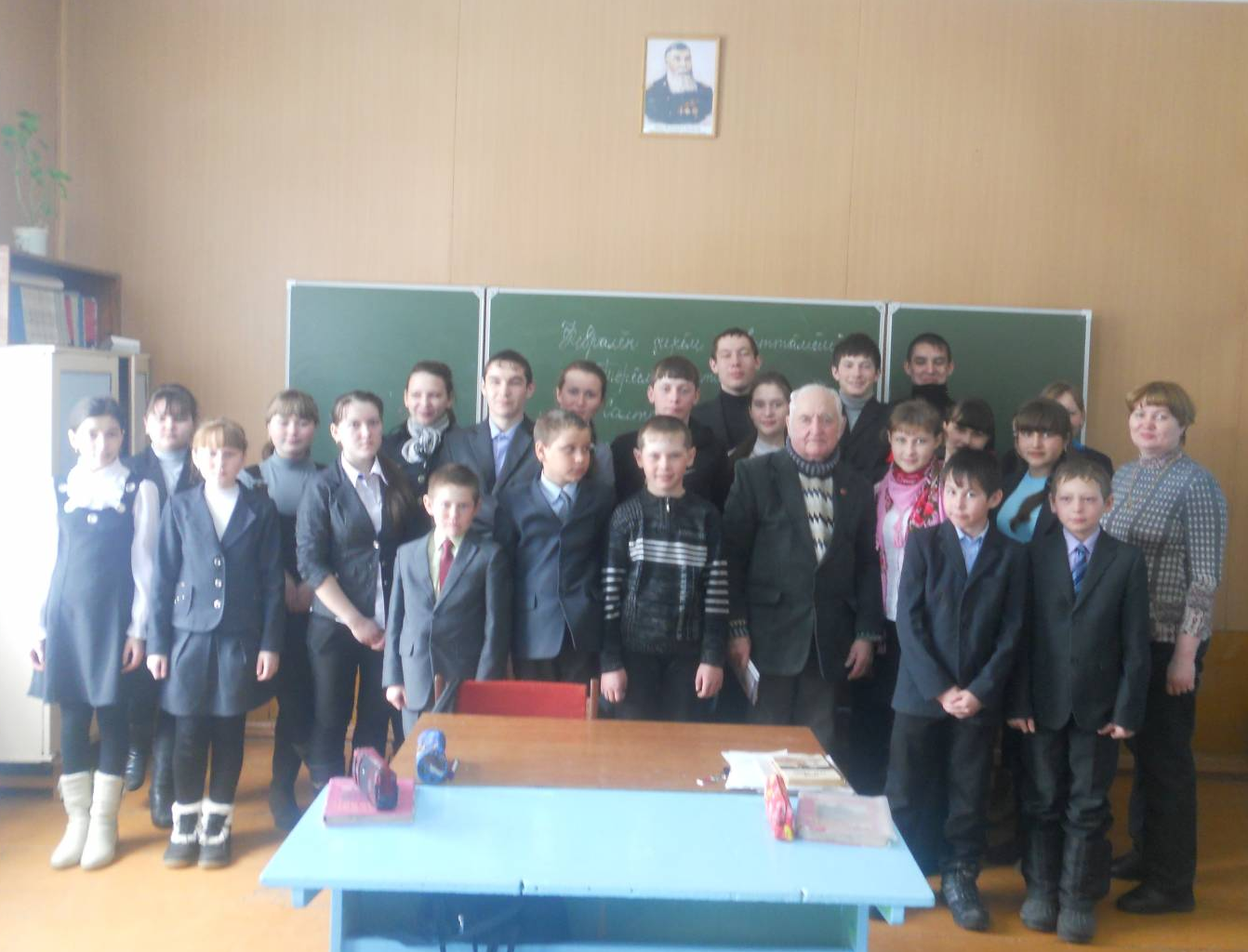 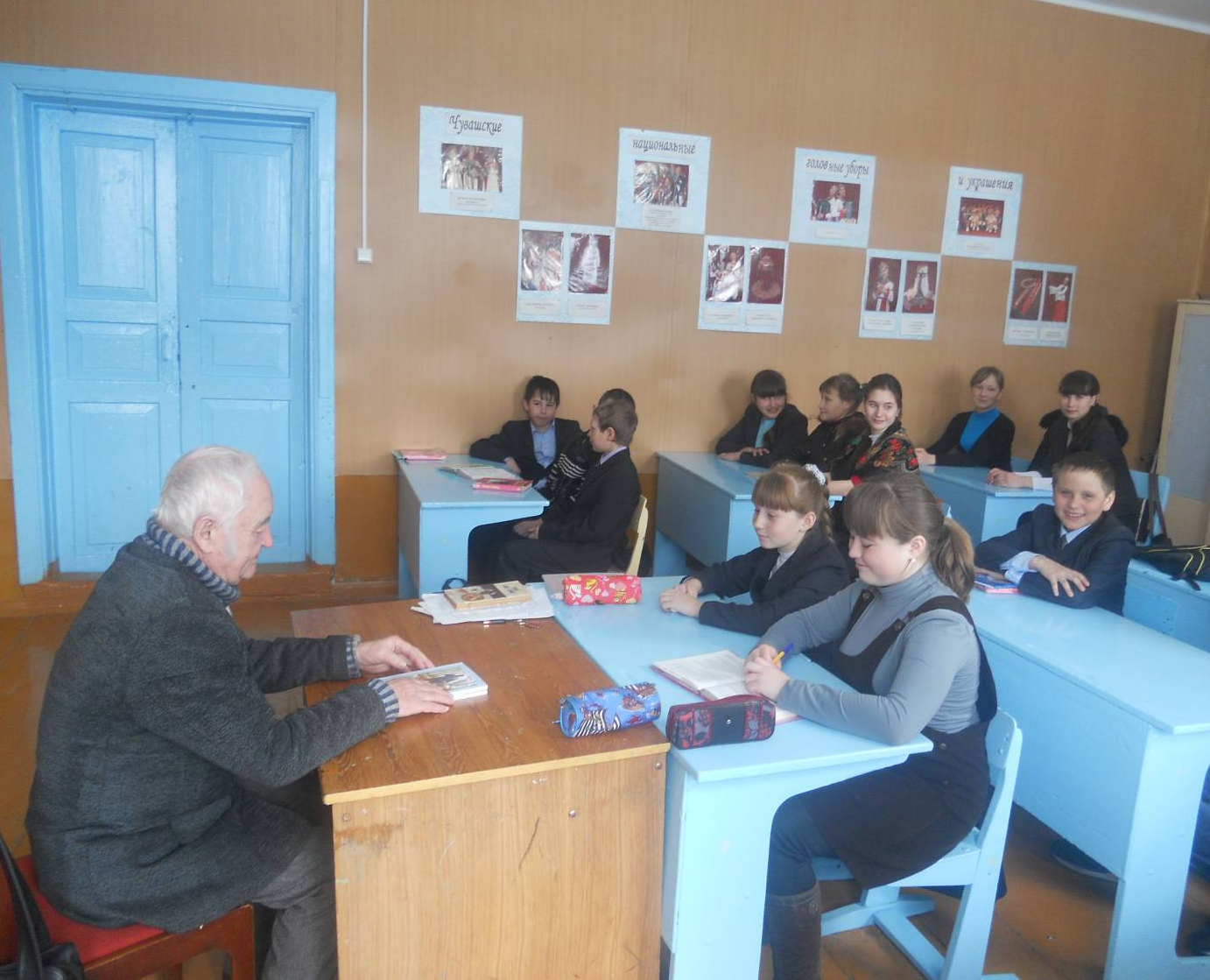 Народный хор «Шуҫӑм» на юбилее Анатолия Юмана. 2012 год.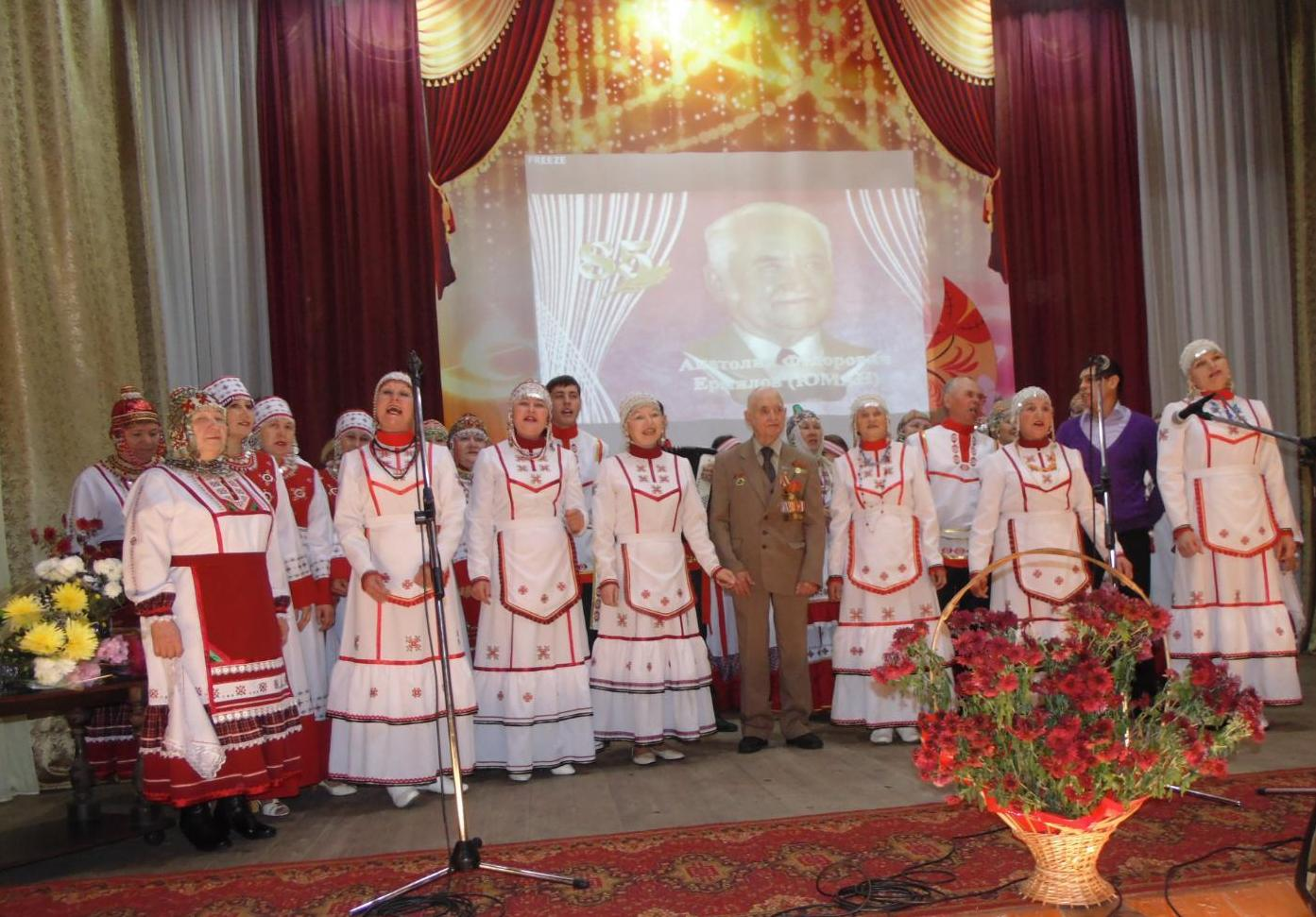 